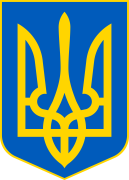 НАРОДНИЙ ДЕПУТАТ УКРАЇНИУкраїна, 01008, м. Київ, вул. Грушевського, 5ВЕРХОВНА РАДА УКРАЇНИВідповідно до статті 93 Конституції України в порядку законодавчої ініціативи вносимо на розгляд Верховної Ради України  проект Закону України «Про внесення змін до Податкового кодексу України щодо оподаткування суб’єктів, які здійснюють відрахування (винагороду) за використання об’єктів авторського права і (або) суміжних прав на користь організацій колективного управління».Доповідати зазначений законопроект на пленарному засіданні Верховної Ради України буде народний депутат України Гетманцев Д. О. Додатки: 1. Проект Закону України  на 2 арк.2. Пояснювальна записка  на  4 арк.3. Проект Постанови Верховної Ради України  на 1 арк.	4. Порівняльна таблиця  на 5 арк.5. Зазначені документи в електронному вигляді.Народні депутати України 					Гетманцев Д. О.   									Аллахвердієва І. В.Абрамович І. О. Кінзбурська В. О. Колісник А. С.Ковальчук О. В.Потураєв М. Р. Сушко П. М.